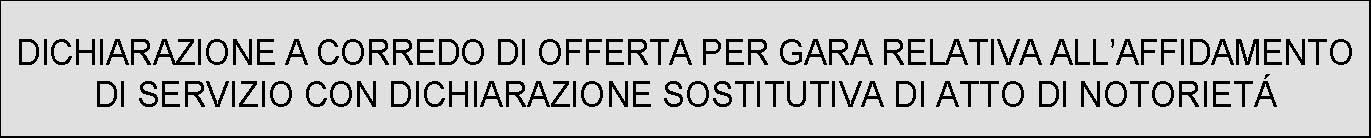 STAZIONE APPALTANTE: COMUNE DI BOVES – PIAZZA ITALIA N. 64 – 12012 BOVESSERVIZIO: MANTENIMENTO E CUSTODIA DEI CANI RANDAGI PROVENIENTI DAL TERRITORIO DEL COMUNE DI BOVES -	2010/2011 - 
IMPORTO DELL’APPALTO:  EURO 38.400,00 diconsi euro  trentottomilaquattrocento  DATA DELLA GARA: 17.12.2009 alle ore 15,00  Il/La sottoscritto/a ............................………................................., nato/a a .............................................., il ............................................, residente a ..........................................., via …………........………..............................,
in qualità di ................................................, della ditta ..........……......................................., con 
sede legale in ........................................., via .......................................……….........................., n. .............,
C.F. ................................................, Partita IVA ...............................................,  
C H I E D E di partecipare alla gara indicata in oggetto come:   impresa singola; 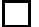 ALLEGA: 1° 	Attestazione di iscrizione nel registro:   della camera di commercio, industria, artigianato e agricoltura; 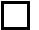   della commissione provinciale per l’artigianato; 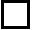 2°  Documento attestante la costituzione della garanzia di Euro 768,00, di cui all’art. 75 del codice dei contratti e all’art 18 del Capitolato speciale. A tal fine ai sensi degli articoli 46 e 47 del d.P.R. 28 dicembre 2000, n. 445, consapevole delle sanzioni penali previste dall’art. 76 del medesimo d.P.R. 445/2000, per le ipotesi di falsità in atti e dichiarazioni mendaci ivi indicate, 3° Impegno di un fideiussore a rilasciare la garanzia fideiussoria per l’esecuzione del contratto, qualora l’offerente risultasse affidatario4° Documento atto a dimostrare la capacità economica e finanziaria richiesta dal punto 11. 5° Dichiarazione atta a dimostrare la capacità tecnica e professionale richiesta dal punto 12.6° Documento Unico di Regolarità Contributiva D I C H I A R A di essere in possesso di tutti i requisiti di ordine generale e di non essere incorso in nessuna causa determinante la esclusione dalla partecipazione alle procedure di affidamento degli appalti di servizi previsti dall’art. 38 del Codice dei contratti emanato con D.Lgs. 12.04.2006, n. 163; di non avere subito condanne per le quali ha beneficiato della non menzione; di aver preso esatta cognizione della natura dell'appalto e di tutte le circostanze generali e  particolari che possono influire sulla sua esecuzione; d) di accettare, senza condizione o riserva alcuna, tutte le norme e disposizioni contenute nella lettera di invito alla gara; di aver preso conoscenza e di aver tenuto conto, nella formulazione dell'offerta, delle condizioni contrattuali e degli oneri compresi quelli eventuali relativi alla raccolta, trasporto e smaltimento dei rifiuti e/o residui di lavorazione nonché degli obblighi e degli oneri relativi alle disposizioni in materia di sicurezza, di assicurazione, di condizioni di lavoro e di previdenza e assistenza in vigore nel luogo dove deve essere eseguita la fornitura; di avere nel complesso preso conoscenza di tutte le circostanze generali, particolari e locali, nessuna esclusa ed eccettuata, che possono avere influito o influire sia sulla esecuzione del servizio, sia sulla determinazione della propria offerta e di giudicare, pertanto, remunerativa l'offerta economica presentata; di avere tenuto conto, nel formulare la propria offerta, di eventuali maggiorazioni per lievitazione dei prezzi che dovessero intervenire durante l'esecuzione del contratto, rinunciando fin d'ora a qualsiasi azione o eccezione in merito;  (nel caso di concorrente che occupa non più di 15 dipendenti oppure da 15 a 35 dipendenti qualora non abbia effettuato nuove assunzioni dopo il 18 gennaio 2000) di non essere assoggettato agli obblighi di assunzioni obbligatorie di cui alla legge n. 68 del 1999; (nel caso di concorrente che occupa più di 35 dipendenti oppure da 15 a 35 dipendenti qualora abbia effettuato una nuova assunzione dopo il 18 gennaio 2000)   i) la persistenza ai fini dell'assolvimento degli obblighi di cui alla legge n. 68 del 1999 della situazione certificata dalla originaria attestazione dell'ufficio competente;   l) che il numero di fax al quale va inviata l'eventuale richiesta di cui all'articolo 48 del codice dei contratti è il seguente:.............................................       m) di essere informato, ai sensi e per gli effetti di cui all'articolo 13 del D.Lgs. 30 giugno 2003, n.  196, che i dati personali raccolti saranno trattati, anche con strumenti informatici, esclusivamente nell'ambito del procedimento per il quale la presente dichiarazione viene resa. FIRMA ..................................................................... 
N.B. 
La dichiarazione deve essere corredata da fotocopia, non autenticata, di documento di identità del sottoscrittore.
